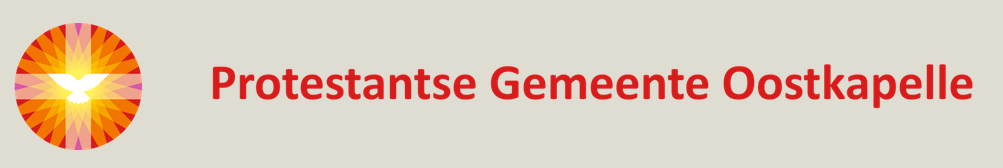 L i t u r g i e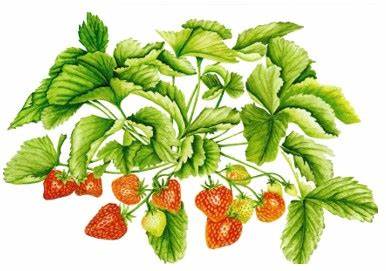 Orde van dienst voor zondag 27 augustus 2023 in de protestantse Dorpskerk te Oostkapelle.10de Zondag van de Zomer.Liturgische kleur: groen. Themadienst: Aandacht voor de expositie Botanische Kunst.Predikant: ds. Ph.A. Beukenhorst – m.m.v. Leo Groenleer.Ouderling van dienst is Sjoerd Blaas en organist is Rinus Jobse. DIENST VAN DE VOORBEREIDINGOrgelspel voorafWelkom en mededelingen door de ouderling van dienstZingen:   Liedboek Psalm 98: strofen 1 en 4 – ‘Zing een nieuw lied voor God’Inleiding en Liturgische opening met meegesproken bemoediging en groetKyriegebed om vrede en ontferming voor mens en scheppingZingen:   Liedboek 413: strofen 1, 2 en 3 – ‘Grote God, wij loven U’DIENST VAN HET WOORDGebed bij de opening van de BijbelBijbellezing door lector Els Boon:  Matteüs 13, 24 t/m 30  (NBV21)Zingen:  Liedboek 978: strofen 1, 2, 3 en 4 – ‘Aan U behoort, o Heer der heren’Leo Groenleer vertelt over zijn motivatie voor het botanisch tekenenZingen:  Liedboek 912: strofen 1, 2, 3 en 6 – ‘Neem mijn leven, laat het, Heer’Uitleg en verkondigingMeditatief orgelspelZingen: Liedboek 981: strofen 1 (a), 2 (v), 3 (m) en 5 (a) – ‘Zolang er mensen zijn’DIENST VAN GEBEDEN EN GAVENVoorbeden – Stil gebed – Onze VaderSlotwoorden en informatie over de collectenStaande zingen: Liedboek 913: strofen 1 en 4 – ‘Wat de toekomst brengen moge’Heenzending en Zegen  Staande zingen:   Liedboek 431.c. – ‘Amen’ 3xUitleidend orgelspelCollecten bij de uitgang: 1ste PG Oostkapelle (NL38 RABO 0375 5191 57); 2de Diaconie van de PGO (NL45 RBRB 0845 0168 57).Welkom bij een belangstellend gesprek met koffie en thee in het PKC   